Організація роботи вчителя фізичної культури Кулик Н.Є. на період карантину з 26.04.2021 Комунального закладу «Харківська санаторна школа №11»Харківської обласної ради у відповідності до розкладу уроків№з/пПІБПредметПредметДатаТемаДомашнє завданняДомашнє завданняОн-лайн ресурс, який використовуєтеОн-лайн ресурс, який використовуєте1-А 1-А 1-А 1-А 1-А 1-А 1-А 1-А 1-А 1-А 1Кулик Н.Є.Фізична культураФізична культура26.04.2021Правила загартування організму.Рухлива гра «Гарячій м’яч» , естафети з великим   м’ячем та малим м’ячем.Ознайомитися з теоретичним матеріалом.Провести комплекс ранкової гімнастики.Ознайомитися з теоретичним матеріалом.Провести комплекс ранкової гімнастики.https://www.youtube.com/watch?v=QuqQcy6DsGE&t=90sДодаток №2https://www.youtube.com/watch?v=QuqQcy6DsGE&t=90sДодаток №22Кулик Н.Є.Фізична культураФізична культура28.04.2021Імітація кидка малого м’яча.Метання малого м’яча правою  і лівою рукою із-за голови,  стоячи на місці.Провести комплекс ранкової  гімнастики.Вправи з м'ячемПровести комплекс ранкової  гімнастики.Вправи з м'ячемhttps://www.youtube.com/watch?v=QuqQcy6DsGE&t=90shttps://www.youtube.com/watch?v=hYVpXKiUAzs&list=RDCMUCynfLvOK2gE9sN4JCdRzuJg&index=1Додаток №1https://www.youtube.com/watch?v=QuqQcy6DsGE&t=90shttps://www.youtube.com/watch?v=hYVpXKiUAzs&list=RDCMUCynfLvOK2gE9sN4JCdRzuJg&index=1Додаток №13Кулик Н.Є.Фізична культураФізична культура29.04.2021Метання малого м’яча правою  і лівою рукою із-за голови,  стоячи на місці. Метання малого м’яча з місця з-за голови, стоячи обличчям у напрямі метання.Провести комплекс ранкової гімнастикиПровести комплекс ранкової гімнастикиhttps://www.youtube.com/watch?v=QuqQcy6DsGE&t=90sДодаток №1https://www.youtube.com/watch?v=QuqQcy6DsGE&t=90sДодаток №1Додаток №1Методичні вказівки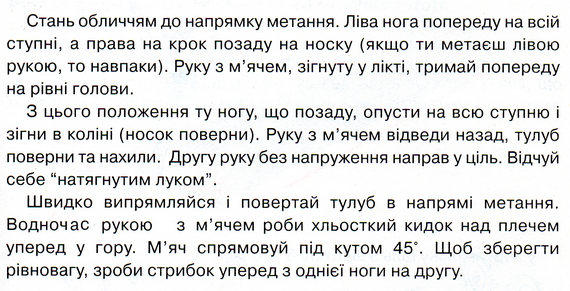 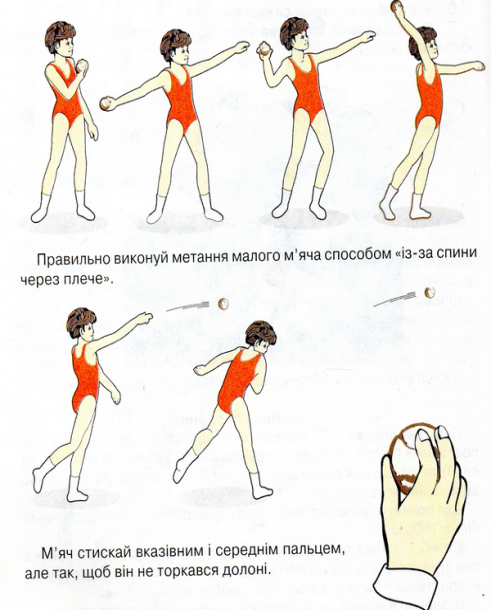 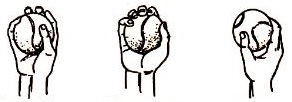                                                                                                                                                   Вірно                Не вірно               Не вірноХват малого м’яча: вказівний та середній пальці розміщеніспозаду м’яча а великий та безіменний підтримують його збоку  Додаток №2Додаток №1Методичні вказівки                                                                                                                                                  Вірно                Не вірно               Не вірноХват малого м’яча: вказівний та середній пальці розміщеніспозаду м’яча а великий та безіменний підтримують його збоку  Додаток №2Додаток №1Методичні вказівки                                                                                                                                                  Вірно                Не вірно               Не вірноХват малого м’яча: вказівний та середній пальці розміщеніспозаду м’яча а великий та безіменний підтримують його збоку  Додаток №2Додаток №1Методичні вказівки                                                                                                                                                  Вірно                Не вірно               Не вірноХват малого м’яча: вказівний та середній пальці розміщеніспозаду м’яча а великий та безіменний підтримують його збоку  Додаток №2Додаток №1Методичні вказівки                                                                                                                                                  Вірно                Не вірно               Не вірноХват малого м’яча: вказівний та середній пальці розміщеніспозаду м’яча а великий та безіменний підтримують його збоку  Додаток №2Додаток №1Методичні вказівки                                                                                                                                                  Вірно                Не вірно               Не вірноХват малого м’яча: вказівний та середній пальці розміщеніспозаду м’яча а великий та безіменний підтримують його збоку  Додаток №2Додаток №1Методичні вказівки                                                                                                                                                  Вірно                Не вірно               Не вірноХват малого м’яча: вказівний та середній пальці розміщеніспозаду м’яча а великий та безіменний підтримують його збоку  Додаток №2Додаток №1Методичні вказівки                                                                                                                                                  Вірно                Не вірно               Не вірноХват малого м’яча: вказівний та середній пальці розміщеніспозаду м’яча а великий та безіменний підтримують його збоку  Додаток №2Додаток №1Методичні вказівки                                                                                                                                                  Вірно                Не вірно               Не вірноХват малого м’яча: вказівний та середній пальці розміщеніспозаду м’яча а великий та безіменний підтримують його збоку  Додаток №2Додаток №1Методичні вказівки                                                                                                                                                  Вірно                Не вірно               Не вірноХват малого м’яча: вказівний та середній пальці розміщеніспозаду м’яча а великий та безіменний підтримують його збоку  Додаток №21-Б1-Б1-Б1-Б1-Б1-Б1-Б1-Б1-Б1-Б1Кулик Н.Є.Фізична культураФізична культура26.04.2021Правила загартування організму.Рухлива гра «Гарячій м’яч» , естафети з великим   м’ячем та малим м’ячем.Ознайомитися з теоретичним матеріалом.Провести комплекс ранкової гімнастики.Ознайомитися з теоретичним матеріалом.Провести комплекс ранкової гімнастики.Дивись додаток №2https://www.youtube.com/watch?v=QuqQcy6DsGE&t=90sДивись додаток №2https://www.youtube.com/watch?v=QuqQcy6DsGE&t=90s2Кулик Н.Є.Фізична культураФізична культура27.04.2021Імітація кидка малого м’яча.Метання малого м’яча правою  і лівою рукою із-за голови,  стоячи на місці.Провести комплекс ранкової  гімнастики.Вправи з м'ячемПровести комплекс ранкової  гімнастики.Вправи з м'ячемhttps://www.youtube.com/watch?v=QuqQcy6DsGE&t=90shttps://www.youtube.com/watch?v=hYVpXKiUAzs&list=RDCMUCynfLvOK2gE9sN4JCdRzuJg&index=1Додаток №1https://www.youtube.com/watch?v=QuqQcy6DsGE&t=90shttps://www.youtube.com/watch?v=hYVpXKiUAzs&list=RDCMUCynfLvOK2gE9sN4JCdRzuJg&index=1Додаток №13Кулик Н.Є.Фізична культураФізична культура30.04.2021Метання малого м’яча правою  і лівою рукою із-за голови,  стоячи на місці. Метання малого м’яча з місця з-за голови, стоячи обличчям у напрямі метання.Провести комплекс ранкової  гімнастики.Провести комплекс ранкової  гімнастики.https://www.youtube.com/watch?v=QuqQcy6DsGE&t=90sДодаток №1https://www.youtube.com/watch?v=QuqQcy6DsGE&t=90sДодаток №1Додаток №1Методичні вказівки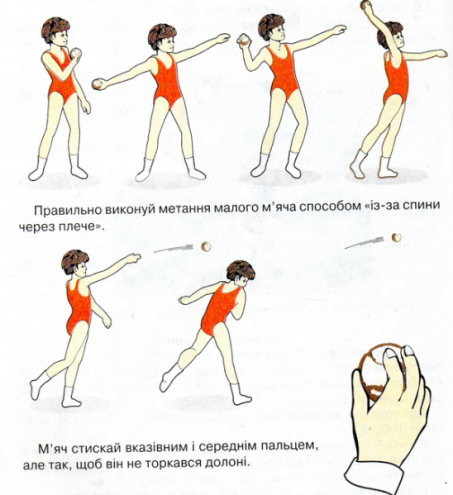                                                                                                                         Вірно                Не вірно               Не вірноХват малого м’яча: вказівний та середній пальці розміщеніспозаду м’яча а великий та безіменний підтримують його збоку       Додаток №2Додаток №1Методичні вказівки                                                                                                                        Вірно                Не вірно               Не вірноХват малого м’яча: вказівний та середній пальці розміщеніспозаду м’яча а великий та безіменний підтримують його збоку       Додаток №2Додаток №1Методичні вказівки                                                                                                                        Вірно                Не вірно               Не вірноХват малого м’яча: вказівний та середній пальці розміщеніспозаду м’яча а великий та безіменний підтримують його збоку       Додаток №2Додаток №1Методичні вказівки                                                                                                                        Вірно                Не вірно               Не вірноХват малого м’яча: вказівний та середній пальці розміщеніспозаду м’яча а великий та безіменний підтримують його збоку       Додаток №2Додаток №1Методичні вказівки                                                                                                                        Вірно                Не вірно               Не вірноХват малого м’яча: вказівний та середній пальці розміщеніспозаду м’яча а великий та безіменний підтримують його збоку       Додаток №2Додаток №1Методичні вказівки                                                                                                                        Вірно                Не вірно               Не вірноХват малого м’яча: вказівний та середній пальці розміщеніспозаду м’яча а великий та безіменний підтримують його збоку       Додаток №2Додаток №1Методичні вказівки                                                                                                                        Вірно                Не вірно               Не вірноХват малого м’яча: вказівний та середній пальці розміщеніспозаду м’яча а великий та безіменний підтримують його збоку       Додаток №2Додаток №1Методичні вказівки                                                                                                                        Вірно                Не вірно               Не вірноХват малого м’яча: вказівний та середній пальці розміщеніспозаду м’яча а великий та безіменний підтримують його збоку       Додаток №2Додаток №1Методичні вказівки                                                                                                                        Вірно                Не вірно               Не вірноХват малого м’яча: вказівний та середній пальці розміщеніспозаду м’яча а великий та безіменний підтримують його збоку       Додаток №2Додаток №1Методичні вказівки                                                                                                                        Вірно                Не вірно               Не вірноХват малого м’яча: вказівний та середній пальці розміщеніспозаду м’яча а великий та безіменний підтримують його збоку       Додаток №22-А2-А2-А2-А2-А2-А2-А2-А2-А2-А1Кулик Н.Є.Фізична культураФізична культура27.04.2021Вправи з великим м’ячем. Удари внутрішньою стороною стопи. Зупинка м’яча підошвою та внутрішньою стороною стопи.Виконати сучасну дитячу руханку – танець "Hare Dance"Ознайомитися з навчальним матеріалом.Виконати сучасну дитячу руханку – танець "Hare Dance"Ознайомитися з навчальним матеріалом.https://www.youtube.com/watch?v=3sg5oJQmlBYзробити 2-3  рази руханкуhttps://www.youtube.com/watch?v=kuqWVdgSdp8https://www.youtube.com/watch?v=3sg5oJQmlBYзробити 2-3  рази руханкуhttps://www.youtube.com/watch?v=kuqWVdgSdp82Кулик Н.Є.Фізична культураФізична культура28.04.2021Біг 30 м з високого старту. Стрибкові вправи. Вправи з малим м’ячем.Виконати сучасну дитячу руханку – танець "Hare Dance"Вправи з малим м’ячем.Виконати сучасну дитячу руханку – танець "Hare Dance"Вправи з малим м’ячем.https://www.youtube.com/watch?v=3sg5oJQmlBYзробити 2-3  рази руханкуhttps://www.youtube.com/watch?v=ct8K5pozfx4https://www.youtube.com/watch?v=3sg5oJQmlBYзробити 2-3  рази руханкуhttps://www.youtube.com/watch?v=ct8K5pozfx43Кулик Н.Є.Фізична культураФізична культура29.04.2021Значення рухливих ігор для всебічного розвитку дитини.Рухливі ігри «М’яч сусідові», «М’яч середньому» та естафета «Збирання ананасів»,  «У ведмедя в бору».Виконати сучасну дитячу руханку – танець "Hare Dance"Виконати сучасну дитячу руханку – танець "Hare Dance"https://www.youtube.com/watch?v=3sg5oJQmlBYзробити 2-3  рази руханкуДодаток №1https://www.youtube.com/watch?v=3sg5oJQmlBYзробити 2-3  рази руханкуДодаток №1Додаток №1           «М'яч сусідові»Діти утворюють коло, стоячи на відстані одного кроку один від одного. Ведучий знаходиться за колом. Гравці передають м'яч то вправо, то вліво, але обов'язково сусідові. Завдання ведучого - доторкнутися до м'яча. Якщо ведучий доторкнувся до м'яча, то гравець, у якого він був, стає ведучим      «М'яч середньому»Гравці діляться на 2 рівні команди, і кожна з них шикується по колу. Таким чином, виходить два кола. Гравці в обох колах розраховуються по порядку номерів. Перші номери стають в центр кола. За сигналом вчителя центральні гравці, які знаходяться в колах, передають м'яч другим номерам, одержують його від них назад, передають третім, також одержують назад і т.д. Коли центральний гравець отримає м'яч від останнього (по нумерації) гравця, він передає його другому гравцю і міняється з ним місцем. Другий гравець стає в середину кола і так само починає гру, поки не дійде до останнього гравця, яким буде гравець під номером один. Гра закінчується, коли всі побувають в ролі центрового. Перемагає команда, що закінчила першою передачу м'яча.      «У ведмедя в бору»Мета: Розвивати у дітей витримку, вміння виконувати рухи за сигналом, навик колективного руху. Вправлятися в бігу за певним напрямом, з вивертанням, розвивати мовлення. Хід гри. На одному боці майданчика проводиться риса - це узлісся. За межею, на відстані 2-3 кроків окреслюється місце для ведмедя. На протилежному боці будинок дітей. Вчитель призначає ведмедя, решта дітей - у себе вдома. Вчитель каже: «Ідіть гуляти!». Діти направляються до узлісся, збираючи ягоди, гриби, імітуючи рухи і хором говорять: «У ведмедя у бору, Гриби ягоди беру. А ведмідь сидить І на нас гарчить». Ведмідь в цей час сидить на своєму місці. Коли гравці вимовляють «Гарчить!», ведмідь встає, діти біжать додому. Ведмідь намагається їх зловити - торкнутися. Спійманого ведмідь відводить до себе. Після 2-3 спійманих вибирається новий ведмідь. Правила: Ведмідь має право вставати і ловити, а граючі - тікати додому тільки після слова «Гарчить!». Ведмідь не може ловити дітей за лінією будинку. Варіанти: Ввести 2 ведмедів. Поставити на шляху перешкоди.Додатково:  перегляд мультфільмів про спорт   «Скуби-Ду! Олимпийские игры, Забавные состязания»Додаток №1           «М'яч сусідові»Діти утворюють коло, стоячи на відстані одного кроку один від одного. Ведучий знаходиться за колом. Гравці передають м'яч то вправо, то вліво, але обов'язково сусідові. Завдання ведучого - доторкнутися до м'яча. Якщо ведучий доторкнувся до м'яча, то гравець, у якого він був, стає ведучим      «М'яч середньому»Гравці діляться на 2 рівні команди, і кожна з них шикується по колу. Таким чином, виходить два кола. Гравці в обох колах розраховуються по порядку номерів. Перші номери стають в центр кола. За сигналом вчителя центральні гравці, які знаходяться в колах, передають м'яч другим номерам, одержують його від них назад, передають третім, також одержують назад і т.д. Коли центральний гравець отримає м'яч від останнього (по нумерації) гравця, він передає його другому гравцю і міняється з ним місцем. Другий гравець стає в середину кола і так само починає гру, поки не дійде до останнього гравця, яким буде гравець під номером один. Гра закінчується, коли всі побувають в ролі центрового. Перемагає команда, що закінчила першою передачу м'яча.      «У ведмедя в бору»Мета: Розвивати у дітей витримку, вміння виконувати рухи за сигналом, навик колективного руху. Вправлятися в бігу за певним напрямом, з вивертанням, розвивати мовлення. Хід гри. На одному боці майданчика проводиться риса - це узлісся. За межею, на відстані 2-3 кроків окреслюється місце для ведмедя. На протилежному боці будинок дітей. Вчитель призначає ведмедя, решта дітей - у себе вдома. Вчитель каже: «Ідіть гуляти!». Діти направляються до узлісся, збираючи ягоди, гриби, імітуючи рухи і хором говорять: «У ведмедя у бору, Гриби ягоди беру. А ведмідь сидить І на нас гарчить». Ведмідь в цей час сидить на своєму місці. Коли гравці вимовляють «Гарчить!», ведмідь встає, діти біжать додому. Ведмідь намагається їх зловити - торкнутися. Спійманого ведмідь відводить до себе. Після 2-3 спійманих вибирається новий ведмідь. Правила: Ведмідь має право вставати і ловити, а граючі - тікати додому тільки після слова «Гарчить!». Ведмідь не може ловити дітей за лінією будинку. Варіанти: Ввести 2 ведмедів. Поставити на шляху перешкоди.Додатково:  перегляд мультфільмів про спорт   «Скуби-Ду! Олимпийские игры, Забавные состязания»Додаток №1           «М'яч сусідові»Діти утворюють коло, стоячи на відстані одного кроку один від одного. Ведучий знаходиться за колом. Гравці передають м'яч то вправо, то вліво, але обов'язково сусідові. Завдання ведучого - доторкнутися до м'яча. Якщо ведучий доторкнувся до м'яча, то гравець, у якого він був, стає ведучим      «М'яч середньому»Гравці діляться на 2 рівні команди, і кожна з них шикується по колу. Таким чином, виходить два кола. Гравці в обох колах розраховуються по порядку номерів. Перші номери стають в центр кола. За сигналом вчителя центральні гравці, які знаходяться в колах, передають м'яч другим номерам, одержують його від них назад, передають третім, також одержують назад і т.д. Коли центральний гравець отримає м'яч від останнього (по нумерації) гравця, він передає його другому гравцю і міняється з ним місцем. Другий гравець стає в середину кола і так само починає гру, поки не дійде до останнього гравця, яким буде гравець під номером один. Гра закінчується, коли всі побувають в ролі центрового. Перемагає команда, що закінчила першою передачу м'яча.      «У ведмедя в бору»Мета: Розвивати у дітей витримку, вміння виконувати рухи за сигналом, навик колективного руху. Вправлятися в бігу за певним напрямом, з вивертанням, розвивати мовлення. Хід гри. На одному боці майданчика проводиться риса - це узлісся. За межею, на відстані 2-3 кроків окреслюється місце для ведмедя. На протилежному боці будинок дітей. Вчитель призначає ведмедя, решта дітей - у себе вдома. Вчитель каже: «Ідіть гуляти!». Діти направляються до узлісся, збираючи ягоди, гриби, імітуючи рухи і хором говорять: «У ведмедя у бору, Гриби ягоди беру. А ведмідь сидить І на нас гарчить». Ведмідь в цей час сидить на своєму місці. Коли гравці вимовляють «Гарчить!», ведмідь встає, діти біжать додому. Ведмідь намагається їх зловити - торкнутися. Спійманого ведмідь відводить до себе. Після 2-3 спійманих вибирається новий ведмідь. Правила: Ведмідь має право вставати і ловити, а граючі - тікати додому тільки після слова «Гарчить!». Ведмідь не може ловити дітей за лінією будинку. Варіанти: Ввести 2 ведмедів. Поставити на шляху перешкоди.Додатково:  перегляд мультфільмів про спорт   «Скуби-Ду! Олимпийские игры, Забавные состязания»Додаток №1           «М'яч сусідові»Діти утворюють коло, стоячи на відстані одного кроку один від одного. Ведучий знаходиться за колом. Гравці передають м'яч то вправо, то вліво, але обов'язково сусідові. Завдання ведучого - доторкнутися до м'яча. Якщо ведучий доторкнувся до м'яча, то гравець, у якого він був, стає ведучим      «М'яч середньому»Гравці діляться на 2 рівні команди, і кожна з них шикується по колу. Таким чином, виходить два кола. Гравці в обох колах розраховуються по порядку номерів. Перші номери стають в центр кола. За сигналом вчителя центральні гравці, які знаходяться в колах, передають м'яч другим номерам, одержують його від них назад, передають третім, також одержують назад і т.д. Коли центральний гравець отримає м'яч від останнього (по нумерації) гравця, він передає його другому гравцю і міняється з ним місцем. Другий гравець стає в середину кола і так само починає гру, поки не дійде до останнього гравця, яким буде гравець під номером один. Гра закінчується, коли всі побувають в ролі центрового. Перемагає команда, що закінчила першою передачу м'яча.      «У ведмедя в бору»Мета: Розвивати у дітей витримку, вміння виконувати рухи за сигналом, навик колективного руху. Вправлятися в бігу за певним напрямом, з вивертанням, розвивати мовлення. Хід гри. На одному боці майданчика проводиться риса - це узлісся. За межею, на відстані 2-3 кроків окреслюється місце для ведмедя. На протилежному боці будинок дітей. Вчитель призначає ведмедя, решта дітей - у себе вдома. Вчитель каже: «Ідіть гуляти!». Діти направляються до узлісся, збираючи ягоди, гриби, імітуючи рухи і хором говорять: «У ведмедя у бору, Гриби ягоди беру. А ведмідь сидить І на нас гарчить». Ведмідь в цей час сидить на своєму місці. Коли гравці вимовляють «Гарчить!», ведмідь встає, діти біжать додому. Ведмідь намагається їх зловити - торкнутися. Спійманого ведмідь відводить до себе. Після 2-3 спійманих вибирається новий ведмідь. Правила: Ведмідь має право вставати і ловити, а граючі - тікати додому тільки після слова «Гарчить!». Ведмідь не може ловити дітей за лінією будинку. Варіанти: Ввести 2 ведмедів. Поставити на шляху перешкоди.Додатково:  перегляд мультфільмів про спорт   «Скуби-Ду! Олимпийские игры, Забавные состязания»Додаток №1           «М'яч сусідові»Діти утворюють коло, стоячи на відстані одного кроку один від одного. Ведучий знаходиться за колом. Гравці передають м'яч то вправо, то вліво, але обов'язково сусідові. Завдання ведучого - доторкнутися до м'яча. Якщо ведучий доторкнувся до м'яча, то гравець, у якого він був, стає ведучим      «М'яч середньому»Гравці діляться на 2 рівні команди, і кожна з них шикується по колу. Таким чином, виходить два кола. Гравці в обох колах розраховуються по порядку номерів. Перші номери стають в центр кола. За сигналом вчителя центральні гравці, які знаходяться в колах, передають м'яч другим номерам, одержують його від них назад, передають третім, також одержують назад і т.д. Коли центральний гравець отримає м'яч від останнього (по нумерації) гравця, він передає його другому гравцю і міняється з ним місцем. Другий гравець стає в середину кола і так само починає гру, поки не дійде до останнього гравця, яким буде гравець під номером один. Гра закінчується, коли всі побувають в ролі центрового. Перемагає команда, що закінчила першою передачу м'яча.      «У ведмедя в бору»Мета: Розвивати у дітей витримку, вміння виконувати рухи за сигналом, навик колективного руху. Вправлятися в бігу за певним напрямом, з вивертанням, розвивати мовлення. Хід гри. На одному боці майданчика проводиться риса - це узлісся. За межею, на відстані 2-3 кроків окреслюється місце для ведмедя. На протилежному боці будинок дітей. Вчитель призначає ведмедя, решта дітей - у себе вдома. Вчитель каже: «Ідіть гуляти!». Діти направляються до узлісся, збираючи ягоди, гриби, імітуючи рухи і хором говорять: «У ведмедя у бору, Гриби ягоди беру. А ведмідь сидить І на нас гарчить». Ведмідь в цей час сидить на своєму місці. Коли гравці вимовляють «Гарчить!», ведмідь встає, діти біжать додому. Ведмідь намагається їх зловити - торкнутися. Спійманого ведмідь відводить до себе. Після 2-3 спійманих вибирається новий ведмідь. Правила: Ведмідь має право вставати і ловити, а граючі - тікати додому тільки після слова «Гарчить!». Ведмідь не може ловити дітей за лінією будинку. Варіанти: Ввести 2 ведмедів. Поставити на шляху перешкоди.Додатково:  перегляд мультфільмів про спорт   «Скуби-Ду! Олимпийские игры, Забавные состязания»Додаток №1           «М'яч сусідові»Діти утворюють коло, стоячи на відстані одного кроку один від одного. Ведучий знаходиться за колом. Гравці передають м'яч то вправо, то вліво, але обов'язково сусідові. Завдання ведучого - доторкнутися до м'яча. Якщо ведучий доторкнувся до м'яча, то гравець, у якого він був, стає ведучим      «М'яч середньому»Гравці діляться на 2 рівні команди, і кожна з них шикується по колу. Таким чином, виходить два кола. Гравці в обох колах розраховуються по порядку номерів. Перші номери стають в центр кола. За сигналом вчителя центральні гравці, які знаходяться в колах, передають м'яч другим номерам, одержують його від них назад, передають третім, також одержують назад і т.д. Коли центральний гравець отримає м'яч від останнього (по нумерації) гравця, він передає його другому гравцю і міняється з ним місцем. Другий гравець стає в середину кола і так само починає гру, поки не дійде до останнього гравця, яким буде гравець під номером один. Гра закінчується, коли всі побувають в ролі центрового. Перемагає команда, що закінчила першою передачу м'яча.      «У ведмедя в бору»Мета: Розвивати у дітей витримку, вміння виконувати рухи за сигналом, навик колективного руху. Вправлятися в бігу за певним напрямом, з вивертанням, розвивати мовлення. Хід гри. На одному боці майданчика проводиться риса - це узлісся. За межею, на відстані 2-3 кроків окреслюється місце для ведмедя. На протилежному боці будинок дітей. Вчитель призначає ведмедя, решта дітей - у себе вдома. Вчитель каже: «Ідіть гуляти!». Діти направляються до узлісся, збираючи ягоди, гриби, імітуючи рухи і хором говорять: «У ведмедя у бору, Гриби ягоди беру. А ведмідь сидить І на нас гарчить». Ведмідь в цей час сидить на своєму місці. Коли гравці вимовляють «Гарчить!», ведмідь встає, діти біжать додому. Ведмідь намагається їх зловити - торкнутися. Спійманого ведмідь відводить до себе. Після 2-3 спійманих вибирається новий ведмідь. Правила: Ведмідь має право вставати і ловити, а граючі - тікати додому тільки після слова «Гарчить!». Ведмідь не може ловити дітей за лінією будинку. Варіанти: Ввести 2 ведмедів. Поставити на шляху перешкоди.Додатково:  перегляд мультфільмів про спорт   «Скуби-Ду! Олимпийские игры, Забавные состязания»Додаток №1           «М'яч сусідові»Діти утворюють коло, стоячи на відстані одного кроку один від одного. Ведучий знаходиться за колом. Гравці передають м'яч то вправо, то вліво, але обов'язково сусідові. Завдання ведучого - доторкнутися до м'яча. Якщо ведучий доторкнувся до м'яча, то гравець, у якого він був, стає ведучим      «М'яч середньому»Гравці діляться на 2 рівні команди, і кожна з них шикується по колу. Таким чином, виходить два кола. Гравці в обох колах розраховуються по порядку номерів. Перші номери стають в центр кола. За сигналом вчителя центральні гравці, які знаходяться в колах, передають м'яч другим номерам, одержують його від них назад, передають третім, також одержують назад і т.д. Коли центральний гравець отримає м'яч від останнього (по нумерації) гравця, він передає його другому гравцю і міняється з ним місцем. Другий гравець стає в середину кола і так само починає гру, поки не дійде до останнього гравця, яким буде гравець під номером один. Гра закінчується, коли всі побувають в ролі центрового. Перемагає команда, що закінчила першою передачу м'яча.      «У ведмедя в бору»Мета: Розвивати у дітей витримку, вміння виконувати рухи за сигналом, навик колективного руху. Вправлятися в бігу за певним напрямом, з вивертанням, розвивати мовлення. Хід гри. На одному боці майданчика проводиться риса - це узлісся. За межею, на відстані 2-3 кроків окреслюється місце для ведмедя. На протилежному боці будинок дітей. Вчитель призначає ведмедя, решта дітей - у себе вдома. Вчитель каже: «Ідіть гуляти!». Діти направляються до узлісся, збираючи ягоди, гриби, імітуючи рухи і хором говорять: «У ведмедя у бору, Гриби ягоди беру. А ведмідь сидить І на нас гарчить». Ведмідь в цей час сидить на своєму місці. Коли гравці вимовляють «Гарчить!», ведмідь встає, діти біжать додому. Ведмідь намагається їх зловити - торкнутися. Спійманого ведмідь відводить до себе. Після 2-3 спійманих вибирається новий ведмідь. Правила: Ведмідь має право вставати і ловити, а граючі - тікати додому тільки після слова «Гарчить!». Ведмідь не може ловити дітей за лінією будинку. Варіанти: Ввести 2 ведмедів. Поставити на шляху перешкоди.Додатково:  перегляд мультфільмів про спорт   «Скуби-Ду! Олимпийские игры, Забавные состязания»Додаток №1           «М'яч сусідові»Діти утворюють коло, стоячи на відстані одного кроку один від одного. Ведучий знаходиться за колом. Гравці передають м'яч то вправо, то вліво, але обов'язково сусідові. Завдання ведучого - доторкнутися до м'яча. Якщо ведучий доторкнувся до м'яча, то гравець, у якого він був, стає ведучим      «М'яч середньому»Гравці діляться на 2 рівні команди, і кожна з них шикується по колу. Таким чином, виходить два кола. Гравці в обох колах розраховуються по порядку номерів. Перші номери стають в центр кола. За сигналом вчителя центральні гравці, які знаходяться в колах, передають м'яч другим номерам, одержують його від них назад, передають третім, також одержують назад і т.д. Коли центральний гравець отримає м'яч від останнього (по нумерації) гравця, він передає його другому гравцю і міняється з ним місцем. Другий гравець стає в середину кола і так само починає гру, поки не дійде до останнього гравця, яким буде гравець під номером один. Гра закінчується, коли всі побувають в ролі центрового. Перемагає команда, що закінчила першою передачу м'яча.      «У ведмедя в бору»Мета: Розвивати у дітей витримку, вміння виконувати рухи за сигналом, навик колективного руху. Вправлятися в бігу за певним напрямом, з вивертанням, розвивати мовлення. Хід гри. На одному боці майданчика проводиться риса - це узлісся. За межею, на відстані 2-3 кроків окреслюється місце для ведмедя. На протилежному боці будинок дітей. Вчитель призначає ведмедя, решта дітей - у себе вдома. Вчитель каже: «Ідіть гуляти!». Діти направляються до узлісся, збираючи ягоди, гриби, імітуючи рухи і хором говорять: «У ведмедя у бору, Гриби ягоди беру. А ведмідь сидить І на нас гарчить». Ведмідь в цей час сидить на своєму місці. Коли гравці вимовляють «Гарчить!», ведмідь встає, діти біжать додому. Ведмідь намагається їх зловити - торкнутися. Спійманого ведмідь відводить до себе. Після 2-3 спійманих вибирається новий ведмідь. Правила: Ведмідь має право вставати і ловити, а граючі - тікати додому тільки після слова «Гарчить!». Ведмідь не може ловити дітей за лінією будинку. Варіанти: Ввести 2 ведмедів. Поставити на шляху перешкоди.Додатково:  перегляд мультфільмів про спорт   «Скуби-Ду! Олимпийские игры, Забавные состязания»Додаток №1           «М'яч сусідові»Діти утворюють коло, стоячи на відстані одного кроку один від одного. Ведучий знаходиться за колом. Гравці передають м'яч то вправо, то вліво, але обов'язково сусідові. Завдання ведучого - доторкнутися до м'яча. Якщо ведучий доторкнувся до м'яча, то гравець, у якого він був, стає ведучим      «М'яч середньому»Гравці діляться на 2 рівні команди, і кожна з них шикується по колу. Таким чином, виходить два кола. Гравці в обох колах розраховуються по порядку номерів. Перші номери стають в центр кола. За сигналом вчителя центральні гравці, які знаходяться в колах, передають м'яч другим номерам, одержують його від них назад, передають третім, також одержують назад і т.д. Коли центральний гравець отримає м'яч від останнього (по нумерації) гравця, він передає його другому гравцю і міняється з ним місцем. Другий гравець стає в середину кола і так само починає гру, поки не дійде до останнього гравця, яким буде гравець під номером один. Гра закінчується, коли всі побувають в ролі центрового. Перемагає команда, що закінчила першою передачу м'яча.      «У ведмедя в бору»Мета: Розвивати у дітей витримку, вміння виконувати рухи за сигналом, навик колективного руху. Вправлятися в бігу за певним напрямом, з вивертанням, розвивати мовлення. Хід гри. На одному боці майданчика проводиться риса - це узлісся. За межею, на відстані 2-3 кроків окреслюється місце для ведмедя. На протилежному боці будинок дітей. Вчитель призначає ведмедя, решта дітей - у себе вдома. Вчитель каже: «Ідіть гуляти!». Діти направляються до узлісся, збираючи ягоди, гриби, імітуючи рухи і хором говорять: «У ведмедя у бору, Гриби ягоди беру. А ведмідь сидить І на нас гарчить». Ведмідь в цей час сидить на своєму місці. Коли гравці вимовляють «Гарчить!», ведмідь встає, діти біжать додому. Ведмідь намагається їх зловити - торкнутися. Спійманого ведмідь відводить до себе. Після 2-3 спійманих вибирається новий ведмідь. Правила: Ведмідь має право вставати і ловити, а граючі - тікати додому тільки після слова «Гарчить!». Ведмідь не може ловити дітей за лінією будинку. Варіанти: Ввести 2 ведмедів. Поставити на шляху перешкоди.Додатково:  перегляд мультфільмів про спорт   «Скуби-Ду! Олимпийские игры, Забавные состязания»Додаток №1           «М'яч сусідові»Діти утворюють коло, стоячи на відстані одного кроку один від одного. Ведучий знаходиться за колом. Гравці передають м'яч то вправо, то вліво, але обов'язково сусідові. Завдання ведучого - доторкнутися до м'яча. Якщо ведучий доторкнувся до м'яча, то гравець, у якого він був, стає ведучим      «М'яч середньому»Гравці діляться на 2 рівні команди, і кожна з них шикується по колу. Таким чином, виходить два кола. Гравці в обох колах розраховуються по порядку номерів. Перші номери стають в центр кола. За сигналом вчителя центральні гравці, які знаходяться в колах, передають м'яч другим номерам, одержують його від них назад, передають третім, також одержують назад і т.д. Коли центральний гравець отримає м'яч від останнього (по нумерації) гравця, він передає його другому гравцю і міняється з ним місцем. Другий гравець стає в середину кола і так само починає гру, поки не дійде до останнього гравця, яким буде гравець під номером один. Гра закінчується, коли всі побувають в ролі центрового. Перемагає команда, що закінчила першою передачу м'яча.      «У ведмедя в бору»Мета: Розвивати у дітей витримку, вміння виконувати рухи за сигналом, навик колективного руху. Вправлятися в бігу за певним напрямом, з вивертанням, розвивати мовлення. Хід гри. На одному боці майданчика проводиться риса - це узлісся. За межею, на відстані 2-3 кроків окреслюється місце для ведмедя. На протилежному боці будинок дітей. Вчитель призначає ведмедя, решта дітей - у себе вдома. Вчитель каже: «Ідіть гуляти!». Діти направляються до узлісся, збираючи ягоди, гриби, імітуючи рухи і хором говорять: «У ведмедя у бору, Гриби ягоди беру. А ведмідь сидить І на нас гарчить». Ведмідь в цей час сидить на своєму місці. Коли гравці вимовляють «Гарчить!», ведмідь встає, діти біжать додому. Ведмідь намагається їх зловити - торкнутися. Спійманого ведмідь відводить до себе. Після 2-3 спійманих вибирається новий ведмідь. Правила: Ведмідь має право вставати і ловити, а граючі - тікати додому тільки після слова «Гарчить!». Ведмідь не може ловити дітей за лінією будинку. Варіанти: Ввести 2 ведмедів. Поставити на шляху перешкоди.Додатково:  перегляд мультфільмів про спорт   «Скуби-Ду! Олимпийские игры, Забавные состязания»2-Б2-Б2-Б2-Б2-Б2-Б2-Б2-Б2-Б2-Б1Кулик Н.Є.Фізична культураФізична культура28.04.2020Вправи з великим м’ячем. Удари внутрішньою стороною стопи. Зупинка м’яча підошвою та внутрішньою стороною стопи.Виконати сучасну дитячу руханку – танець "Hare Dance"Ознайомитися з навчальним матеріалом.Виконати сучасну дитячу руханку – танець "Hare Dance"Ознайомитися з навчальним матеріалом.https://www.youtube.com/watch?v=3sg5oJQmlBYзробити 2-3  рази руханкуhttps://www.youtube.com/watch?v=kuqWVdgSdp8https://www.youtube.com/watch?v=3sg5oJQmlBYзробити 2-3  рази руханкуhttps://www.youtube.com/watch?v=kuqWVdgSdp82Кулик Н.Є.Фізична культураФізична культура29.04.2020Біг 30 м з високого старту. Стрибкові вправи. Вправи з малим м’ячем.Виконати сучасну дитячу руханку – танець "Hare Dance"Вправи з малим м’ячем.Виконати сучасну дитячу руханку – танець "Hare Dance"Вправи з малим м’ячем.https://www.youtube.com/watch?v=3sg5oJQmlBYзробити 2-3  рази руханкуhttps://www.youtube.com/watch?v=ct8K5pozfx4https://www.youtube.com/watch?v=3sg5oJQmlBYзробити 2-3  рази руханкуhttps://www.youtube.com/watch?v=ct8K5pozfx43Кулик Н.Є.Фізична культураФізична культура30.04.2020Значення рухливих ігор для всебічного розвитку дитини.Рухливі ігри «М’яч сусідові», «М’яч середньому» та естафета «Збирання ананасів»,  «У ведмедя в бору».Виконати сучасну дитячу руханку – танець "Hare DanceВиконати сучасну дитячу руханку – танець "Hare Dancehttps://www.youtube.com/watch?v=3sg5oJQmlBYзробити 2-3  рази руханкуДодаток №1                 https://www.youtube.com/watch?v=3sg5oJQmlBYзробити 2-3  рази руханкуДодаток №1                 Додаток №1                  «М'яч сусідові»Діти утворюють коло, стоячи на відстані одного кроку один від одного. Ведучий знаходиться за колом. Гравці передають м'яч то вправо, то вліво, але обов'язково сусідові. Завдання ведучого - доторкнутися до м'яча. Якщо ведучий доторкнувся до м'яча, то гравець, у якого він був, стає ведучим      «М'яч середньому»Гравці діляться на 2 рівні команди, і кожна з них шикується по колу. Таким чином, виходить два кола. Гравці в обох колах розраховуються по порядку номерів. Перші номери стають в центр кола. За сигналом вчителя центральні гравці, які знаходяться в колах, передають м'яч другим номерам, одержують його від них назад, передають третім, також одержують назад і т.д. Коли центральний гравець отримає м'яч від останнього (по нумерації) гравця, він передає його другому гравцю і міняється з ним місцем. Другий гравець стає в середину кола і так само починає гру, поки не дійде до останнього гравця, яким буде гравець під номером один. Гра закінчується, коли всі побувають в ролі центрового. Перемагає команда, що закінчила першою передачу м'яча.      «У ведмедя в бору»Мета: Розвивати у дітей витримку, вміння виконувати рухи за сигналом, навик колективного руху. Вправлятися в бігу за певним напрямом, з вивертанням, розвивати мовлення. Хід гри. На одному боці майданчика проводиться риса - це узлісся. За межею, на відстані 2-3 кроків окреслюється місце для ведмедя. На протилежному боці будинок дітей. Вчитель призначає ведмедя, решта дітей - у себе вдома. Вчитель каже: «Ідіть гуляти!». Діти направляються до узлісся, збираючи ягоди, гриби, імітуючи рухи і хором говорять: «У ведмедя у бору, Гриби ягоди беру. А ведмідь сидить І на нас гарчить». Ведмідь в цей час сидить на своєму місці. Коли гравці вимовляють «Гарчить!», ведмідь встає, діти біжать додому. Ведмідь намагається їх зловити - торкнутися. Спійманого ведмідь відводить до себе. Після 2-3 спійманих вибирається новий ведмідь. Правила: Ведмідь має право вставати і ловити, а граючі - тікати додому тільки після слова «Гарчить!». Ведмідь не може ловити дітей за лінією будинку. Варіанти: Ввести 2 ведмедів. Поставити на шляху перешкоди.Додатково:  перегляд мультфільмів про спорт   «Скуби-Ду! Олимпийские игры, Забавные состязания»Додаток №1                  «М'яч сусідові»Діти утворюють коло, стоячи на відстані одного кроку один від одного. Ведучий знаходиться за колом. Гравці передають м'яч то вправо, то вліво, але обов'язково сусідові. Завдання ведучого - доторкнутися до м'яча. Якщо ведучий доторкнувся до м'яча, то гравець, у якого він був, стає ведучим      «М'яч середньому»Гравці діляться на 2 рівні команди, і кожна з них шикується по колу. Таким чином, виходить два кола. Гравці в обох колах розраховуються по порядку номерів. Перші номери стають в центр кола. За сигналом вчителя центральні гравці, які знаходяться в колах, передають м'яч другим номерам, одержують його від них назад, передають третім, також одержують назад і т.д. Коли центральний гравець отримає м'яч від останнього (по нумерації) гравця, він передає його другому гравцю і міняється з ним місцем. Другий гравець стає в середину кола і так само починає гру, поки не дійде до останнього гравця, яким буде гравець під номером один. Гра закінчується, коли всі побувають в ролі центрового. Перемагає команда, що закінчила першою передачу м'яча.      «У ведмедя в бору»Мета: Розвивати у дітей витримку, вміння виконувати рухи за сигналом, навик колективного руху. Вправлятися в бігу за певним напрямом, з вивертанням, розвивати мовлення. Хід гри. На одному боці майданчика проводиться риса - це узлісся. За межею, на відстані 2-3 кроків окреслюється місце для ведмедя. На протилежному боці будинок дітей. Вчитель призначає ведмедя, решта дітей - у себе вдома. Вчитель каже: «Ідіть гуляти!». Діти направляються до узлісся, збираючи ягоди, гриби, імітуючи рухи і хором говорять: «У ведмедя у бору, Гриби ягоди беру. А ведмідь сидить І на нас гарчить». Ведмідь в цей час сидить на своєму місці. Коли гравці вимовляють «Гарчить!», ведмідь встає, діти біжать додому. Ведмідь намагається їх зловити - торкнутися. Спійманого ведмідь відводить до себе. Після 2-3 спійманих вибирається новий ведмідь. Правила: Ведмідь має право вставати і ловити, а граючі - тікати додому тільки після слова «Гарчить!». Ведмідь не може ловити дітей за лінією будинку. Варіанти: Ввести 2 ведмедів. Поставити на шляху перешкоди.Додатково:  перегляд мультфільмів про спорт   «Скуби-Ду! Олимпийские игры, Забавные состязания»Додаток №1                  «М'яч сусідові»Діти утворюють коло, стоячи на відстані одного кроку один від одного. Ведучий знаходиться за колом. Гравці передають м'яч то вправо, то вліво, але обов'язково сусідові. Завдання ведучого - доторкнутися до м'яча. Якщо ведучий доторкнувся до м'яча, то гравець, у якого він був, стає ведучим      «М'яч середньому»Гравці діляться на 2 рівні команди, і кожна з них шикується по колу. Таким чином, виходить два кола. Гравці в обох колах розраховуються по порядку номерів. Перші номери стають в центр кола. За сигналом вчителя центральні гравці, які знаходяться в колах, передають м'яч другим номерам, одержують його від них назад, передають третім, також одержують назад і т.д. Коли центральний гравець отримає м'яч від останнього (по нумерації) гравця, він передає його другому гравцю і міняється з ним місцем. Другий гравець стає в середину кола і так само починає гру, поки не дійде до останнього гравця, яким буде гравець під номером один. Гра закінчується, коли всі побувають в ролі центрового. Перемагає команда, що закінчила першою передачу м'яча.      «У ведмедя в бору»Мета: Розвивати у дітей витримку, вміння виконувати рухи за сигналом, навик колективного руху. Вправлятися в бігу за певним напрямом, з вивертанням, розвивати мовлення. Хід гри. На одному боці майданчика проводиться риса - це узлісся. За межею, на відстані 2-3 кроків окреслюється місце для ведмедя. На протилежному боці будинок дітей. Вчитель призначає ведмедя, решта дітей - у себе вдома. Вчитель каже: «Ідіть гуляти!». Діти направляються до узлісся, збираючи ягоди, гриби, імітуючи рухи і хором говорять: «У ведмедя у бору, Гриби ягоди беру. А ведмідь сидить І на нас гарчить». Ведмідь в цей час сидить на своєму місці. Коли гравці вимовляють «Гарчить!», ведмідь встає, діти біжать додому. Ведмідь намагається їх зловити - торкнутися. Спійманого ведмідь відводить до себе. Після 2-3 спійманих вибирається новий ведмідь. Правила: Ведмідь має право вставати і ловити, а граючі - тікати додому тільки після слова «Гарчить!». Ведмідь не може ловити дітей за лінією будинку. Варіанти: Ввести 2 ведмедів. Поставити на шляху перешкоди.Додатково:  перегляд мультфільмів про спорт   «Скуби-Ду! Олимпийские игры, Забавные состязания»Додаток №1                  «М'яч сусідові»Діти утворюють коло, стоячи на відстані одного кроку один від одного. Ведучий знаходиться за колом. Гравці передають м'яч то вправо, то вліво, але обов'язково сусідові. Завдання ведучого - доторкнутися до м'яча. Якщо ведучий доторкнувся до м'яча, то гравець, у якого він був, стає ведучим      «М'яч середньому»Гравці діляться на 2 рівні команди, і кожна з них шикується по колу. Таким чином, виходить два кола. Гравці в обох колах розраховуються по порядку номерів. Перші номери стають в центр кола. За сигналом вчителя центральні гравці, які знаходяться в колах, передають м'яч другим номерам, одержують його від них назад, передають третім, також одержують назад і т.д. Коли центральний гравець отримає м'яч від останнього (по нумерації) гравця, він передає його другому гравцю і міняється з ним місцем. Другий гравець стає в середину кола і так само починає гру, поки не дійде до останнього гравця, яким буде гравець під номером один. Гра закінчується, коли всі побувають в ролі центрового. Перемагає команда, що закінчила першою передачу м'яча.      «У ведмедя в бору»Мета: Розвивати у дітей витримку, вміння виконувати рухи за сигналом, навик колективного руху. Вправлятися в бігу за певним напрямом, з вивертанням, розвивати мовлення. Хід гри. На одному боці майданчика проводиться риса - це узлісся. За межею, на відстані 2-3 кроків окреслюється місце для ведмедя. На протилежному боці будинок дітей. Вчитель призначає ведмедя, решта дітей - у себе вдома. Вчитель каже: «Ідіть гуляти!». Діти направляються до узлісся, збираючи ягоди, гриби, імітуючи рухи і хором говорять: «У ведмедя у бору, Гриби ягоди беру. А ведмідь сидить І на нас гарчить». Ведмідь в цей час сидить на своєму місці. Коли гравці вимовляють «Гарчить!», ведмідь встає, діти біжать додому. Ведмідь намагається їх зловити - торкнутися. Спійманого ведмідь відводить до себе. Після 2-3 спійманих вибирається новий ведмідь. Правила: Ведмідь має право вставати і ловити, а граючі - тікати додому тільки після слова «Гарчить!». Ведмідь не може ловити дітей за лінією будинку. Варіанти: Ввести 2 ведмедів. Поставити на шляху перешкоди.Додатково:  перегляд мультфільмів про спорт   «Скуби-Ду! Олимпийские игры, Забавные состязания»Додаток №1                  «М'яч сусідові»Діти утворюють коло, стоячи на відстані одного кроку один від одного. Ведучий знаходиться за колом. Гравці передають м'яч то вправо, то вліво, але обов'язково сусідові. Завдання ведучого - доторкнутися до м'яча. Якщо ведучий доторкнувся до м'яча, то гравець, у якого він був, стає ведучим      «М'яч середньому»Гравці діляться на 2 рівні команди, і кожна з них шикується по колу. Таким чином, виходить два кола. Гравці в обох колах розраховуються по порядку номерів. Перші номери стають в центр кола. За сигналом вчителя центральні гравці, які знаходяться в колах, передають м'яч другим номерам, одержують його від них назад, передають третім, також одержують назад і т.д. Коли центральний гравець отримає м'яч від останнього (по нумерації) гравця, він передає його другому гравцю і міняється з ним місцем. Другий гравець стає в середину кола і так само починає гру, поки не дійде до останнього гравця, яким буде гравець під номером один. Гра закінчується, коли всі побувають в ролі центрового. Перемагає команда, що закінчила першою передачу м'яча.      «У ведмедя в бору»Мета: Розвивати у дітей витримку, вміння виконувати рухи за сигналом, навик колективного руху. Вправлятися в бігу за певним напрямом, з вивертанням, розвивати мовлення. Хід гри. На одному боці майданчика проводиться риса - це узлісся. За межею, на відстані 2-3 кроків окреслюється місце для ведмедя. На протилежному боці будинок дітей. Вчитель призначає ведмедя, решта дітей - у себе вдома. Вчитель каже: «Ідіть гуляти!». Діти направляються до узлісся, збираючи ягоди, гриби, імітуючи рухи і хором говорять: «У ведмедя у бору, Гриби ягоди беру. А ведмідь сидить І на нас гарчить». Ведмідь в цей час сидить на своєму місці. Коли гравці вимовляють «Гарчить!», ведмідь встає, діти біжать додому. Ведмідь намагається їх зловити - торкнутися. Спійманого ведмідь відводить до себе. Після 2-3 спійманих вибирається новий ведмідь. Правила: Ведмідь має право вставати і ловити, а граючі - тікати додому тільки після слова «Гарчить!». Ведмідь не може ловити дітей за лінією будинку. Варіанти: Ввести 2 ведмедів. Поставити на шляху перешкоди.Додатково:  перегляд мультфільмів про спорт   «Скуби-Ду! Олимпийские игры, Забавные состязания»Додаток №1                  «М'яч сусідові»Діти утворюють коло, стоячи на відстані одного кроку один від одного. Ведучий знаходиться за колом. Гравці передають м'яч то вправо, то вліво, але обов'язково сусідові. Завдання ведучого - доторкнутися до м'яча. Якщо ведучий доторкнувся до м'яча, то гравець, у якого він був, стає ведучим      «М'яч середньому»Гравці діляться на 2 рівні команди, і кожна з них шикується по колу. Таким чином, виходить два кола. Гравці в обох колах розраховуються по порядку номерів. Перші номери стають в центр кола. За сигналом вчителя центральні гравці, які знаходяться в колах, передають м'яч другим номерам, одержують його від них назад, передають третім, також одержують назад і т.д. Коли центральний гравець отримає м'яч від останнього (по нумерації) гравця, він передає його другому гравцю і міняється з ним місцем. Другий гравець стає в середину кола і так само починає гру, поки не дійде до останнього гравця, яким буде гравець під номером один. Гра закінчується, коли всі побувають в ролі центрового. Перемагає команда, що закінчила першою передачу м'яча.      «У ведмедя в бору»Мета: Розвивати у дітей витримку, вміння виконувати рухи за сигналом, навик колективного руху. Вправлятися в бігу за певним напрямом, з вивертанням, розвивати мовлення. Хід гри. На одному боці майданчика проводиться риса - це узлісся. За межею, на відстані 2-3 кроків окреслюється місце для ведмедя. На протилежному боці будинок дітей. Вчитель призначає ведмедя, решта дітей - у себе вдома. Вчитель каже: «Ідіть гуляти!». Діти направляються до узлісся, збираючи ягоди, гриби, імітуючи рухи і хором говорять: «У ведмедя у бору, Гриби ягоди беру. А ведмідь сидить І на нас гарчить». Ведмідь в цей час сидить на своєму місці. Коли гравці вимовляють «Гарчить!», ведмідь встає, діти біжать додому. Ведмідь намагається їх зловити - торкнутися. Спійманого ведмідь відводить до себе. Після 2-3 спійманих вибирається новий ведмідь. Правила: Ведмідь має право вставати і ловити, а граючі - тікати додому тільки після слова «Гарчить!». Ведмідь не може ловити дітей за лінією будинку. Варіанти: Ввести 2 ведмедів. Поставити на шляху перешкоди.Додатково:  перегляд мультфільмів про спорт   «Скуби-Ду! Олимпийские игры, Забавные состязания»Додаток №1                  «М'яч сусідові»Діти утворюють коло, стоячи на відстані одного кроку один від одного. Ведучий знаходиться за колом. Гравці передають м'яч то вправо, то вліво, але обов'язково сусідові. Завдання ведучого - доторкнутися до м'яча. Якщо ведучий доторкнувся до м'яча, то гравець, у якого він був, стає ведучим      «М'яч середньому»Гравці діляться на 2 рівні команди, і кожна з них шикується по колу. Таким чином, виходить два кола. Гравці в обох колах розраховуються по порядку номерів. Перші номери стають в центр кола. За сигналом вчителя центральні гравці, які знаходяться в колах, передають м'яч другим номерам, одержують його від них назад, передають третім, також одержують назад і т.д. Коли центральний гравець отримає м'яч від останнього (по нумерації) гравця, він передає його другому гравцю і міняється з ним місцем. Другий гравець стає в середину кола і так само починає гру, поки не дійде до останнього гравця, яким буде гравець під номером один. Гра закінчується, коли всі побувають в ролі центрового. Перемагає команда, що закінчила першою передачу м'яча.      «У ведмедя в бору»Мета: Розвивати у дітей витримку, вміння виконувати рухи за сигналом, навик колективного руху. Вправлятися в бігу за певним напрямом, з вивертанням, розвивати мовлення. Хід гри. На одному боці майданчика проводиться риса - це узлісся. За межею, на відстані 2-3 кроків окреслюється місце для ведмедя. На протилежному боці будинок дітей. Вчитель призначає ведмедя, решта дітей - у себе вдома. Вчитель каже: «Ідіть гуляти!». Діти направляються до узлісся, збираючи ягоди, гриби, імітуючи рухи і хором говорять: «У ведмедя у бору, Гриби ягоди беру. А ведмідь сидить І на нас гарчить». Ведмідь в цей час сидить на своєму місці. Коли гравці вимовляють «Гарчить!», ведмідь встає, діти біжать додому. Ведмідь намагається їх зловити - торкнутися. Спійманого ведмідь відводить до себе. Після 2-3 спійманих вибирається новий ведмідь. Правила: Ведмідь має право вставати і ловити, а граючі - тікати додому тільки після слова «Гарчить!». Ведмідь не може ловити дітей за лінією будинку. Варіанти: Ввести 2 ведмедів. Поставити на шляху перешкоди.Додатково:  перегляд мультфільмів про спорт   «Скуби-Ду! Олимпийские игры, Забавные состязания»Додаток №1                  «М'яч сусідові»Діти утворюють коло, стоячи на відстані одного кроку один від одного. Ведучий знаходиться за колом. Гравці передають м'яч то вправо, то вліво, але обов'язково сусідові. Завдання ведучого - доторкнутися до м'яча. Якщо ведучий доторкнувся до м'яча, то гравець, у якого він був, стає ведучим      «М'яч середньому»Гравці діляться на 2 рівні команди, і кожна з них шикується по колу. Таким чином, виходить два кола. Гравці в обох колах розраховуються по порядку номерів. Перші номери стають в центр кола. За сигналом вчителя центральні гравці, які знаходяться в колах, передають м'яч другим номерам, одержують його від них назад, передають третім, також одержують назад і т.д. Коли центральний гравець отримає м'яч від останнього (по нумерації) гравця, він передає його другому гравцю і міняється з ним місцем. Другий гравець стає в середину кола і так само починає гру, поки не дійде до останнього гравця, яким буде гравець під номером один. Гра закінчується, коли всі побувають в ролі центрового. Перемагає команда, що закінчила першою передачу м'яча.      «У ведмедя в бору»Мета: Розвивати у дітей витримку, вміння виконувати рухи за сигналом, навик колективного руху. Вправлятися в бігу за певним напрямом, з вивертанням, розвивати мовлення. Хід гри. На одному боці майданчика проводиться риса - це узлісся. За межею, на відстані 2-3 кроків окреслюється місце для ведмедя. На протилежному боці будинок дітей. Вчитель призначає ведмедя, решта дітей - у себе вдома. Вчитель каже: «Ідіть гуляти!». Діти направляються до узлісся, збираючи ягоди, гриби, імітуючи рухи і хором говорять: «У ведмедя у бору, Гриби ягоди беру. А ведмідь сидить І на нас гарчить». Ведмідь в цей час сидить на своєму місці. Коли гравці вимовляють «Гарчить!», ведмідь встає, діти біжать додому. Ведмідь намагається їх зловити - торкнутися. Спійманого ведмідь відводить до себе. Після 2-3 спійманих вибирається новий ведмідь. Правила: Ведмідь має право вставати і ловити, а граючі - тікати додому тільки після слова «Гарчить!». Ведмідь не може ловити дітей за лінією будинку. Варіанти: Ввести 2 ведмедів. Поставити на шляху перешкоди.Додатково:  перегляд мультфільмів про спорт   «Скуби-Ду! Олимпийские игры, Забавные состязания»Додаток №1                  «М'яч сусідові»Діти утворюють коло, стоячи на відстані одного кроку один від одного. Ведучий знаходиться за колом. Гравці передають м'яч то вправо, то вліво, але обов'язково сусідові. Завдання ведучого - доторкнутися до м'яча. Якщо ведучий доторкнувся до м'яча, то гравець, у якого він був, стає ведучим      «М'яч середньому»Гравці діляться на 2 рівні команди, і кожна з них шикується по колу. Таким чином, виходить два кола. Гравці в обох колах розраховуються по порядку номерів. Перші номери стають в центр кола. За сигналом вчителя центральні гравці, які знаходяться в колах, передають м'яч другим номерам, одержують його від них назад, передають третім, також одержують назад і т.д. Коли центральний гравець отримає м'яч від останнього (по нумерації) гравця, він передає його другому гравцю і міняється з ним місцем. Другий гравець стає в середину кола і так само починає гру, поки не дійде до останнього гравця, яким буде гравець під номером один. Гра закінчується, коли всі побувають в ролі центрового. Перемагає команда, що закінчила першою передачу м'яча.      «У ведмедя в бору»Мета: Розвивати у дітей витримку, вміння виконувати рухи за сигналом, навик колективного руху. Вправлятися в бігу за певним напрямом, з вивертанням, розвивати мовлення. Хід гри. На одному боці майданчика проводиться риса - це узлісся. За межею, на відстані 2-3 кроків окреслюється місце для ведмедя. На протилежному боці будинок дітей. Вчитель призначає ведмедя, решта дітей - у себе вдома. Вчитель каже: «Ідіть гуляти!». Діти направляються до узлісся, збираючи ягоди, гриби, імітуючи рухи і хором говорять: «У ведмедя у бору, Гриби ягоди беру. А ведмідь сидить І на нас гарчить». Ведмідь в цей час сидить на своєму місці. Коли гравці вимовляють «Гарчить!», ведмідь встає, діти біжать додому. Ведмідь намагається їх зловити - торкнутися. Спійманого ведмідь відводить до себе. Після 2-3 спійманих вибирається новий ведмідь. Правила: Ведмідь має право вставати і ловити, а граючі - тікати додому тільки після слова «Гарчить!». Ведмідь не може ловити дітей за лінією будинку. Варіанти: Ввести 2 ведмедів. Поставити на шляху перешкоди.Додатково:  перегляд мультфільмів про спорт   «Скуби-Ду! Олимпийские игры, Забавные состязания»Додаток №1                  «М'яч сусідові»Діти утворюють коло, стоячи на відстані одного кроку один від одного. Ведучий знаходиться за колом. Гравці передають м'яч то вправо, то вліво, але обов'язково сусідові. Завдання ведучого - доторкнутися до м'яча. Якщо ведучий доторкнувся до м'яча, то гравець, у якого він був, стає ведучим      «М'яч середньому»Гравці діляться на 2 рівні команди, і кожна з них шикується по колу. Таким чином, виходить два кола. Гравці в обох колах розраховуються по порядку номерів. Перші номери стають в центр кола. За сигналом вчителя центральні гравці, які знаходяться в колах, передають м'яч другим номерам, одержують його від них назад, передають третім, також одержують назад і т.д. Коли центральний гравець отримає м'яч від останнього (по нумерації) гравця, він передає його другому гравцю і міняється з ним місцем. Другий гравець стає в середину кола і так само починає гру, поки не дійде до останнього гравця, яким буде гравець під номером один. Гра закінчується, коли всі побувають в ролі центрового. Перемагає команда, що закінчила першою передачу м'яча.      «У ведмедя в бору»Мета: Розвивати у дітей витримку, вміння виконувати рухи за сигналом, навик колективного руху. Вправлятися в бігу за певним напрямом, з вивертанням, розвивати мовлення. Хід гри. На одному боці майданчика проводиться риса - це узлісся. За межею, на відстані 2-3 кроків окреслюється місце для ведмедя. На протилежному боці будинок дітей. Вчитель призначає ведмедя, решта дітей - у себе вдома. Вчитель каже: «Ідіть гуляти!». Діти направляються до узлісся, збираючи ягоди, гриби, імітуючи рухи і хором говорять: «У ведмедя у бору, Гриби ягоди беру. А ведмідь сидить І на нас гарчить». Ведмідь в цей час сидить на своєму місці. Коли гравці вимовляють «Гарчить!», ведмідь встає, діти біжать додому. Ведмідь намагається їх зловити - торкнутися. Спійманого ведмідь відводить до себе. Після 2-3 спійманих вибирається новий ведмідь. Правила: Ведмідь має право вставати і ловити, а граючі - тікати додому тільки після слова «Гарчить!». Ведмідь не може ловити дітей за лінією будинку. Варіанти: Ввести 2 ведмедів. Поставити на шляху перешкоди.Додатково:  перегляд мультфільмів про спорт   «Скуби-Ду! Олимпийские игры, Забавные состязания»3 -А3 -А3 -А3 -А3 -А3 -А3 -А3 -А3 -А3 -А1Кулик Н.Є.Фізична культураФізична культура26.04.2021Значення рухливих ігор на всебічний розвиток організму дитини.Рухливі ігри «Мисливці та качки», «Привід», «Білі ведмеді» та естафета «Збирання ананасів».Провести комплекс ранкової  гімнастики.Провести комплекс ранкової  гімнастики.https://www.youtube.com/watch?v=4Oxoa4mKlUAhttps://www.youtube.com/watch?v=4Oxoa4mKlUA2Кулик Н.Є.Фізична культураФізична культура28.04.2021Видатні легкоатлети України.Стрибок у довжину з місця. Метання малого м’яча у вертикальну ціль на висоті 2 м. з відстані до 8 м. (хлопці) та до 6 м. (дівчата).Провести комплекс ранкової  гімнастики.Перегляд відео матеріалуПровести комплекс ранкової  гімнастики.Перегляд відео матеріалуhttps://www.youtube.com/watch?v=4Oxoa4mKlUAhttps://www.youtube.com/watch?v=vSa6gBw4x2Ihttps://www.youtube.com/watch?v=vSa6gBw4x2Ihttps://www.youtube.com/watch?v=4Oxoa4mKlUAhttps://www.youtube.com/watch?v=vSa6gBw4x2Ihttps://www.youtube.com/watch?v=vSa6gBw4x2I3Кулик Н.Є.Фізична культураФізична культура30.04.2021Стрибок у довжину з місця. Метання малого м’яча у вертикальну ціль на висоті 2 м. з відстані до 8 м. (хлопці) та до 6 м. (дівчата).Провести комплекс ранкової  гімнастики.Перегляд відео матеріалуПровести комплекс ранкової  гімнастики.Перегляд відео матеріалуhttps://www.youtube.com/watch?v=4Oxoa4mKlUAhttps://www.youtube.com/watch?v=vSa6gBw4x2Ihttps://www.youtube.com/watch?v=vSa6gBw4x2Ihttps://www.youtube.com/watch?v=4Oxoa4mKlUAhttps://www.youtube.com/watch?v=vSa6gBw4x2Ihttps://www.youtube.com/watch?v=vSa6gBw4x2I     Мисливці і качки     У центрі креслять велике коло. Гравців розраховують на перший - другий, і перші номери входять у коло. Перші номери - "качки", другі - "мисливці"; другі одержують м'яч - волейбольний або баскетбольний.
     Мисливці перекидають м'яч один одному, намагаючись влучити ним у тих качок, які ближче до м'яча. "Качка" виходить з гри, якщо в неї поцілили м'ячем. Гра триває, доки не буде вибито всіх „качок". Після цього гравці міняються ролями. Виграє команда, яка витратить менше часу або за призначений час "виб'є" більше гравців другої команди.
     Правилами гри "мисливцям" не дозволяється вступати всередину кола, а "качки" не мають права покидати його.
Влучання зараховується, якщо м'яч торкнувся будь-якої частини тіла, крім голови, і м'яч при цьому не відскочив від підлоги або від іншого партнера.
     У процесі гри треба добиватися колективності дій гравців, використовуючи якнайбільше передач між партнерами. В окремих випадках доцільно самому керівникові взяти участь у грі.      Білі ведмеді     Креслять невелике коло. Це "крижина". Решта простору - "море". Його на майданчику обмежують лініями. Обирають ведучого - "білого ведмедя". Решта гравців - "ведмежата". "Ведмідь" іде на крижину, "ведмежата" розташовуються довільно по всьому майданчику.
     "Ведмідь" кричить: "Виходжу на ловлю!", біжить з крижини в море і починає ловити "ведмежат". Як тільки піймає кого-небудь, відводить його на крижину. Потім ловить друге "ведмежа". Кожна пара пійманих, узявшись за руки, допомагає ловити інших. Наздогнавши кого-небудь, вони швидко з'єднують руки так, щоб пійманий гравець опинився між руками. Після цього вони кричать: "Ведмідь, на допомогу!" "Ведмідь" підбігає і "квачить" пійманого. Гра триває доти, поки не переловлять усіх "ведмежат". Гравець, якого піймали останнім, вважається найспритнішим і наступного разу стає "білим ведмедем".
      Згідно з правилами гри пари можуть ловити гравців, тільки оточивши їх руками; забороняється під час ловлі хапати гравців; гравці, які вибігли за межі „моря", вважаються пійманими і стають на крижину; "ведмежа", оточене парою гравців, має право вислизнути з обіймів, поки його не "поквачив" "ведмідь"; якщо "ведмідь" піймає першу пару „ведмежат", то сам більше не ловить, а тільки "квачить".Перегляд мультфільму  «Победитель»     Мисливці і качки     У центрі креслять велике коло. Гравців розраховують на перший - другий, і перші номери входять у коло. Перші номери - "качки", другі - "мисливці"; другі одержують м'яч - волейбольний або баскетбольний.
     Мисливці перекидають м'яч один одному, намагаючись влучити ним у тих качок, які ближче до м'яча. "Качка" виходить з гри, якщо в неї поцілили м'ячем. Гра триває, доки не буде вибито всіх „качок". Після цього гравці міняються ролями. Виграє команда, яка витратить менше часу або за призначений час "виб'є" більше гравців другої команди.
     Правилами гри "мисливцям" не дозволяється вступати всередину кола, а "качки" не мають права покидати його.
Влучання зараховується, якщо м'яч торкнувся будь-якої частини тіла, крім голови, і м'яч при цьому не відскочив від підлоги або від іншого партнера.
     У процесі гри треба добиватися колективності дій гравців, використовуючи якнайбільше передач між партнерами. В окремих випадках доцільно самому керівникові взяти участь у грі.      Білі ведмеді     Креслять невелике коло. Це "крижина". Решта простору - "море". Його на майданчику обмежують лініями. Обирають ведучого - "білого ведмедя". Решта гравців - "ведмежата". "Ведмідь" іде на крижину, "ведмежата" розташовуються довільно по всьому майданчику.
     "Ведмідь" кричить: "Виходжу на ловлю!", біжить з крижини в море і починає ловити "ведмежат". Як тільки піймає кого-небудь, відводить його на крижину. Потім ловить друге "ведмежа". Кожна пара пійманих, узявшись за руки, допомагає ловити інших. Наздогнавши кого-небудь, вони швидко з'єднують руки так, щоб пійманий гравець опинився між руками. Після цього вони кричать: "Ведмідь, на допомогу!" "Ведмідь" підбігає і "квачить" пійманого. Гра триває доти, поки не переловлять усіх "ведмежат". Гравець, якого піймали останнім, вважається найспритнішим і наступного разу стає "білим ведмедем".
      Згідно з правилами гри пари можуть ловити гравців, тільки оточивши їх руками; забороняється під час ловлі хапати гравців; гравці, які вибігли за межі „моря", вважаються пійманими і стають на крижину; "ведмежа", оточене парою гравців, має право вислизнути з обіймів, поки його не "поквачив" "ведмідь"; якщо "ведмідь" піймає першу пару „ведмежат", то сам більше не ловить, а тільки "квачить".Перегляд мультфільму  «Победитель»     Мисливці і качки     У центрі креслять велике коло. Гравців розраховують на перший - другий, і перші номери входять у коло. Перші номери - "качки", другі - "мисливці"; другі одержують м'яч - волейбольний або баскетбольний.
     Мисливці перекидають м'яч один одному, намагаючись влучити ним у тих качок, які ближче до м'яча. "Качка" виходить з гри, якщо в неї поцілили м'ячем. Гра триває, доки не буде вибито всіх „качок". Після цього гравці міняються ролями. Виграє команда, яка витратить менше часу або за призначений час "виб'є" більше гравців другої команди.
     Правилами гри "мисливцям" не дозволяється вступати всередину кола, а "качки" не мають права покидати його.
Влучання зараховується, якщо м'яч торкнувся будь-якої частини тіла, крім голови, і м'яч при цьому не відскочив від підлоги або від іншого партнера.
     У процесі гри треба добиватися колективності дій гравців, використовуючи якнайбільше передач між партнерами. В окремих випадках доцільно самому керівникові взяти участь у грі.      Білі ведмеді     Креслять невелике коло. Це "крижина". Решта простору - "море". Його на майданчику обмежують лініями. Обирають ведучого - "білого ведмедя". Решта гравців - "ведмежата". "Ведмідь" іде на крижину, "ведмежата" розташовуються довільно по всьому майданчику.
     "Ведмідь" кричить: "Виходжу на ловлю!", біжить з крижини в море і починає ловити "ведмежат". Як тільки піймає кого-небудь, відводить його на крижину. Потім ловить друге "ведмежа". Кожна пара пійманих, узявшись за руки, допомагає ловити інших. Наздогнавши кого-небудь, вони швидко з'єднують руки так, щоб пійманий гравець опинився між руками. Після цього вони кричать: "Ведмідь, на допомогу!" "Ведмідь" підбігає і "квачить" пійманого. Гра триває доти, поки не переловлять усіх "ведмежат". Гравець, якого піймали останнім, вважається найспритнішим і наступного разу стає "білим ведмедем".
      Згідно з правилами гри пари можуть ловити гравців, тільки оточивши їх руками; забороняється під час ловлі хапати гравців; гравці, які вибігли за межі „моря", вважаються пійманими і стають на крижину; "ведмежа", оточене парою гравців, має право вислизнути з обіймів, поки його не "поквачив" "ведмідь"; якщо "ведмідь" піймає першу пару „ведмежат", то сам більше не ловить, а тільки "квачить".Перегляд мультфільму  «Победитель»     Мисливці і качки     У центрі креслять велике коло. Гравців розраховують на перший - другий, і перші номери входять у коло. Перші номери - "качки", другі - "мисливці"; другі одержують м'яч - волейбольний або баскетбольний.
     Мисливці перекидають м'яч один одному, намагаючись влучити ним у тих качок, які ближче до м'яча. "Качка" виходить з гри, якщо в неї поцілили м'ячем. Гра триває, доки не буде вибито всіх „качок". Після цього гравці міняються ролями. Виграє команда, яка витратить менше часу або за призначений час "виб'є" більше гравців другої команди.
     Правилами гри "мисливцям" не дозволяється вступати всередину кола, а "качки" не мають права покидати його.
Влучання зараховується, якщо м'яч торкнувся будь-якої частини тіла, крім голови, і м'яч при цьому не відскочив від підлоги або від іншого партнера.
     У процесі гри треба добиватися колективності дій гравців, використовуючи якнайбільше передач між партнерами. В окремих випадках доцільно самому керівникові взяти участь у грі.      Білі ведмеді     Креслять невелике коло. Це "крижина". Решта простору - "море". Його на майданчику обмежують лініями. Обирають ведучого - "білого ведмедя". Решта гравців - "ведмежата". "Ведмідь" іде на крижину, "ведмежата" розташовуються довільно по всьому майданчику.
     "Ведмідь" кричить: "Виходжу на ловлю!", біжить з крижини в море і починає ловити "ведмежат". Як тільки піймає кого-небудь, відводить його на крижину. Потім ловить друге "ведмежа". Кожна пара пійманих, узявшись за руки, допомагає ловити інших. Наздогнавши кого-небудь, вони швидко з'єднують руки так, щоб пійманий гравець опинився між руками. Після цього вони кричать: "Ведмідь, на допомогу!" "Ведмідь" підбігає і "квачить" пійманого. Гра триває доти, поки не переловлять усіх "ведмежат". Гравець, якого піймали останнім, вважається найспритнішим і наступного разу стає "білим ведмедем".
      Згідно з правилами гри пари можуть ловити гравців, тільки оточивши їх руками; забороняється під час ловлі хапати гравців; гравці, які вибігли за межі „моря", вважаються пійманими і стають на крижину; "ведмежа", оточене парою гравців, має право вислизнути з обіймів, поки його не "поквачив" "ведмідь"; якщо "ведмідь" піймає першу пару „ведмежат", то сам більше не ловить, а тільки "квачить".Перегляд мультфільму  «Победитель»     Мисливці і качки     У центрі креслять велике коло. Гравців розраховують на перший - другий, і перші номери входять у коло. Перші номери - "качки", другі - "мисливці"; другі одержують м'яч - волейбольний або баскетбольний.
     Мисливці перекидають м'яч один одному, намагаючись влучити ним у тих качок, які ближче до м'яча. "Качка" виходить з гри, якщо в неї поцілили м'ячем. Гра триває, доки не буде вибито всіх „качок". Після цього гравці міняються ролями. Виграє команда, яка витратить менше часу або за призначений час "виб'є" більше гравців другої команди.
     Правилами гри "мисливцям" не дозволяється вступати всередину кола, а "качки" не мають права покидати його.
Влучання зараховується, якщо м'яч торкнувся будь-якої частини тіла, крім голови, і м'яч при цьому не відскочив від підлоги або від іншого партнера.
     У процесі гри треба добиватися колективності дій гравців, використовуючи якнайбільше передач між партнерами. В окремих випадках доцільно самому керівникові взяти участь у грі.      Білі ведмеді     Креслять невелике коло. Це "крижина". Решта простору - "море". Його на майданчику обмежують лініями. Обирають ведучого - "білого ведмедя". Решта гравців - "ведмежата". "Ведмідь" іде на крижину, "ведмежата" розташовуються довільно по всьому майданчику.
     "Ведмідь" кричить: "Виходжу на ловлю!", біжить з крижини в море і починає ловити "ведмежат". Як тільки піймає кого-небудь, відводить його на крижину. Потім ловить друге "ведмежа". Кожна пара пійманих, узявшись за руки, допомагає ловити інших. Наздогнавши кого-небудь, вони швидко з'єднують руки так, щоб пійманий гравець опинився між руками. Після цього вони кричать: "Ведмідь, на допомогу!" "Ведмідь" підбігає і "квачить" пійманого. Гра триває доти, поки не переловлять усіх "ведмежат". Гравець, якого піймали останнім, вважається найспритнішим і наступного разу стає "білим ведмедем".
      Згідно з правилами гри пари можуть ловити гравців, тільки оточивши їх руками; забороняється під час ловлі хапати гравців; гравці, які вибігли за межі „моря", вважаються пійманими і стають на крижину; "ведмежа", оточене парою гравців, має право вислизнути з обіймів, поки його не "поквачив" "ведмідь"; якщо "ведмідь" піймає першу пару „ведмежат", то сам більше не ловить, а тільки "квачить".Перегляд мультфільму  «Победитель»     Мисливці і качки     У центрі креслять велике коло. Гравців розраховують на перший - другий, і перші номери входять у коло. Перші номери - "качки", другі - "мисливці"; другі одержують м'яч - волейбольний або баскетбольний.
     Мисливці перекидають м'яч один одному, намагаючись влучити ним у тих качок, які ближче до м'яча. "Качка" виходить з гри, якщо в неї поцілили м'ячем. Гра триває, доки не буде вибито всіх „качок". Після цього гравці міняються ролями. Виграє команда, яка витратить менше часу або за призначений час "виб'є" більше гравців другої команди.
     Правилами гри "мисливцям" не дозволяється вступати всередину кола, а "качки" не мають права покидати його.
Влучання зараховується, якщо м'яч торкнувся будь-якої частини тіла, крім голови, і м'яч при цьому не відскочив від підлоги або від іншого партнера.
     У процесі гри треба добиватися колективності дій гравців, використовуючи якнайбільше передач між партнерами. В окремих випадках доцільно самому керівникові взяти участь у грі.      Білі ведмеді     Креслять невелике коло. Це "крижина". Решта простору - "море". Його на майданчику обмежують лініями. Обирають ведучого - "білого ведмедя". Решта гравців - "ведмежата". "Ведмідь" іде на крижину, "ведмежата" розташовуються довільно по всьому майданчику.
     "Ведмідь" кричить: "Виходжу на ловлю!", біжить з крижини в море і починає ловити "ведмежат". Як тільки піймає кого-небудь, відводить його на крижину. Потім ловить друге "ведмежа". Кожна пара пійманих, узявшись за руки, допомагає ловити інших. Наздогнавши кого-небудь, вони швидко з'єднують руки так, щоб пійманий гравець опинився між руками. Після цього вони кричать: "Ведмідь, на допомогу!" "Ведмідь" підбігає і "квачить" пійманого. Гра триває доти, поки не переловлять усіх "ведмежат". Гравець, якого піймали останнім, вважається найспритнішим і наступного разу стає "білим ведмедем".
      Згідно з правилами гри пари можуть ловити гравців, тільки оточивши їх руками; забороняється під час ловлі хапати гравців; гравці, які вибігли за межі „моря", вважаються пійманими і стають на крижину; "ведмежа", оточене парою гравців, має право вислизнути з обіймів, поки його не "поквачив" "ведмідь"; якщо "ведмідь" піймає першу пару „ведмежат", то сам більше не ловить, а тільки "квачить".Перегляд мультфільму  «Победитель»     Мисливці і качки     У центрі креслять велике коло. Гравців розраховують на перший - другий, і перші номери входять у коло. Перші номери - "качки", другі - "мисливці"; другі одержують м'яч - волейбольний або баскетбольний.
     Мисливці перекидають м'яч один одному, намагаючись влучити ним у тих качок, які ближче до м'яча. "Качка" виходить з гри, якщо в неї поцілили м'ячем. Гра триває, доки не буде вибито всіх „качок". Після цього гравці міняються ролями. Виграє команда, яка витратить менше часу або за призначений час "виб'є" більше гравців другої команди.
     Правилами гри "мисливцям" не дозволяється вступати всередину кола, а "качки" не мають права покидати його.
Влучання зараховується, якщо м'яч торкнувся будь-якої частини тіла, крім голови, і м'яч при цьому не відскочив від підлоги або від іншого партнера.
     У процесі гри треба добиватися колективності дій гравців, використовуючи якнайбільше передач між партнерами. В окремих випадках доцільно самому керівникові взяти участь у грі.      Білі ведмеді     Креслять невелике коло. Це "крижина". Решта простору - "море". Його на майданчику обмежують лініями. Обирають ведучого - "білого ведмедя". Решта гравців - "ведмежата". "Ведмідь" іде на крижину, "ведмежата" розташовуються довільно по всьому майданчику.
     "Ведмідь" кричить: "Виходжу на ловлю!", біжить з крижини в море і починає ловити "ведмежат". Як тільки піймає кого-небудь, відводить його на крижину. Потім ловить друге "ведмежа". Кожна пара пійманих, узявшись за руки, допомагає ловити інших. Наздогнавши кого-небудь, вони швидко з'єднують руки так, щоб пійманий гравець опинився між руками. Після цього вони кричать: "Ведмідь, на допомогу!" "Ведмідь" підбігає і "квачить" пійманого. Гра триває доти, поки не переловлять усіх "ведмежат". Гравець, якого піймали останнім, вважається найспритнішим і наступного разу стає "білим ведмедем".
      Згідно з правилами гри пари можуть ловити гравців, тільки оточивши їх руками; забороняється під час ловлі хапати гравців; гравці, які вибігли за межі „моря", вважаються пійманими і стають на крижину; "ведмежа", оточене парою гравців, має право вислизнути з обіймів, поки його не "поквачив" "ведмідь"; якщо "ведмідь" піймає першу пару „ведмежат", то сам більше не ловить, а тільки "квачить".Перегляд мультфільму  «Победитель»     Мисливці і качки     У центрі креслять велике коло. Гравців розраховують на перший - другий, і перші номери входять у коло. Перші номери - "качки", другі - "мисливці"; другі одержують м'яч - волейбольний або баскетбольний.
     Мисливці перекидають м'яч один одному, намагаючись влучити ним у тих качок, які ближче до м'яча. "Качка" виходить з гри, якщо в неї поцілили м'ячем. Гра триває, доки не буде вибито всіх „качок". Після цього гравці міняються ролями. Виграє команда, яка витратить менше часу або за призначений час "виб'є" більше гравців другої команди.
     Правилами гри "мисливцям" не дозволяється вступати всередину кола, а "качки" не мають права покидати його.
Влучання зараховується, якщо м'яч торкнувся будь-якої частини тіла, крім голови, і м'яч при цьому не відскочив від підлоги або від іншого партнера.
     У процесі гри треба добиватися колективності дій гравців, використовуючи якнайбільше передач між партнерами. В окремих випадках доцільно самому керівникові взяти участь у грі.      Білі ведмеді     Креслять невелике коло. Це "крижина". Решта простору - "море". Його на майданчику обмежують лініями. Обирають ведучого - "білого ведмедя". Решта гравців - "ведмежата". "Ведмідь" іде на крижину, "ведмежата" розташовуються довільно по всьому майданчику.
     "Ведмідь" кричить: "Виходжу на ловлю!", біжить з крижини в море і починає ловити "ведмежат". Як тільки піймає кого-небудь, відводить його на крижину. Потім ловить друге "ведмежа". Кожна пара пійманих, узявшись за руки, допомагає ловити інших. Наздогнавши кого-небудь, вони швидко з'єднують руки так, щоб пійманий гравець опинився між руками. Після цього вони кричать: "Ведмідь, на допомогу!" "Ведмідь" підбігає і "квачить" пійманого. Гра триває доти, поки не переловлять усіх "ведмежат". Гравець, якого піймали останнім, вважається найспритнішим і наступного разу стає "білим ведмедем".
      Згідно з правилами гри пари можуть ловити гравців, тільки оточивши їх руками; забороняється під час ловлі хапати гравців; гравці, які вибігли за межі „моря", вважаються пійманими і стають на крижину; "ведмежа", оточене парою гравців, має право вислизнути з обіймів, поки його не "поквачив" "ведмідь"; якщо "ведмідь" піймає першу пару „ведмежат", то сам більше не ловить, а тільки "квачить".Перегляд мультфільму  «Победитель»     Мисливці і качки     У центрі креслять велике коло. Гравців розраховують на перший - другий, і перші номери входять у коло. Перші номери - "качки", другі - "мисливці"; другі одержують м'яч - волейбольний або баскетбольний.
     Мисливці перекидають м'яч один одному, намагаючись влучити ним у тих качок, які ближче до м'яча. "Качка" виходить з гри, якщо в неї поцілили м'ячем. Гра триває, доки не буде вибито всіх „качок". Після цього гравці міняються ролями. Виграє команда, яка витратить менше часу або за призначений час "виб'є" більше гравців другої команди.
     Правилами гри "мисливцям" не дозволяється вступати всередину кола, а "качки" не мають права покидати його.
Влучання зараховується, якщо м'яч торкнувся будь-якої частини тіла, крім голови, і м'яч при цьому не відскочив від підлоги або від іншого партнера.
     У процесі гри треба добиватися колективності дій гравців, використовуючи якнайбільше передач між партнерами. В окремих випадках доцільно самому керівникові взяти участь у грі.      Білі ведмеді     Креслять невелике коло. Це "крижина". Решта простору - "море". Його на майданчику обмежують лініями. Обирають ведучого - "білого ведмедя". Решта гравців - "ведмежата". "Ведмідь" іде на крижину, "ведмежата" розташовуються довільно по всьому майданчику.
     "Ведмідь" кричить: "Виходжу на ловлю!", біжить з крижини в море і починає ловити "ведмежат". Як тільки піймає кого-небудь, відводить його на крижину. Потім ловить друге "ведмежа". Кожна пара пійманих, узявшись за руки, допомагає ловити інших. Наздогнавши кого-небудь, вони швидко з'єднують руки так, щоб пійманий гравець опинився між руками. Після цього вони кричать: "Ведмідь, на допомогу!" "Ведмідь" підбігає і "квачить" пійманого. Гра триває доти, поки не переловлять усіх "ведмежат". Гравець, якого піймали останнім, вважається найспритнішим і наступного разу стає "білим ведмедем".
      Згідно з правилами гри пари можуть ловити гравців, тільки оточивши їх руками; забороняється під час ловлі хапати гравців; гравці, які вибігли за межі „моря", вважаються пійманими і стають на крижину; "ведмежа", оточене парою гравців, має право вислизнути з обіймів, поки його не "поквачив" "ведмідь"; якщо "ведмідь" піймає першу пару „ведмежат", то сам більше не ловить, а тільки "квачить".Перегляд мультфільму  «Победитель»     Мисливці і качки     У центрі креслять велике коло. Гравців розраховують на перший - другий, і перші номери входять у коло. Перші номери - "качки", другі - "мисливці"; другі одержують м'яч - волейбольний або баскетбольний.
     Мисливці перекидають м'яч один одному, намагаючись влучити ним у тих качок, які ближче до м'яча. "Качка" виходить з гри, якщо в неї поцілили м'ячем. Гра триває, доки не буде вибито всіх „качок". Після цього гравці міняються ролями. Виграє команда, яка витратить менше часу або за призначений час "виб'є" більше гравців другої команди.
     Правилами гри "мисливцям" не дозволяється вступати всередину кола, а "качки" не мають права покидати його.
Влучання зараховується, якщо м'яч торкнувся будь-якої частини тіла, крім голови, і м'яч при цьому не відскочив від підлоги або від іншого партнера.
     У процесі гри треба добиватися колективності дій гравців, використовуючи якнайбільше передач між партнерами. В окремих випадках доцільно самому керівникові взяти участь у грі.      Білі ведмеді     Креслять невелике коло. Це "крижина". Решта простору - "море". Його на майданчику обмежують лініями. Обирають ведучого - "білого ведмедя". Решта гравців - "ведмежата". "Ведмідь" іде на крижину, "ведмежата" розташовуються довільно по всьому майданчику.
     "Ведмідь" кричить: "Виходжу на ловлю!", біжить з крижини в море і починає ловити "ведмежат". Як тільки піймає кого-небудь, відводить його на крижину. Потім ловить друге "ведмежа". Кожна пара пійманих, узявшись за руки, допомагає ловити інших. Наздогнавши кого-небудь, вони швидко з'єднують руки так, щоб пійманий гравець опинився між руками. Після цього вони кричать: "Ведмідь, на допомогу!" "Ведмідь" підбігає і "квачить" пійманого. Гра триває доти, поки не переловлять усіх "ведмежат". Гравець, якого піймали останнім, вважається найспритнішим і наступного разу стає "білим ведмедем".
      Згідно з правилами гри пари можуть ловити гравців, тільки оточивши їх руками; забороняється під час ловлі хапати гравців; гравці, які вибігли за межі „моря", вважаються пійманими і стають на крижину; "ведмежа", оточене парою гравців, має право вислизнути з обіймів, поки його не "поквачив" "ведмідь"; якщо "ведмідь" піймає першу пару „ведмежат", то сам більше не ловить, а тільки "квачить".Перегляд мультфільму  «Победитель»3 -Б3 -Б3 -Б3 -Б3 -Б3 -Б3 -Б3 -Б3 -Б3 -Б1Кулик Н.Є.Фізична культураФізична культура27.04.2021Руховий режим молодшого школяра.Метання малого м’яча стоячи боком до напряму метання. Метання малого м’яча у горизонтальну ціль.Провести комплекс ранкової  гімнастики.Провести комплекс ранкової  гімнастики.https://www.youtube.com/watch?v=4Oxoa4mKlUAhttps://www.youtube.com/watch?v=4Oxoa4mKlUA2Кулик Н.Є.Фізична культураФізична культура28.04.2021Метання малого м’яча стоячи боком до напряму метання.Метання малого м’яча у горизонтальну ціль.Провести комплекс ранкової  гімнастики.Перегляд відео матеріалуПровести комплекс ранкової  гімнастики.Перегляд відео матеріалуhttps://www.youtube.com/watch?v=4Oxoa4mKlUAhttps://www.youtube.com/watch?v=vSa6gBw4x2Ihttps://www.youtube.com/watch?v=4Oxoa4mKlUAhttps://www.youtube.com/watch?v=vSa6gBw4x2I3Кулик Н.Є.Фізична культураФізична культура29.04.2021Видатні легкоатлети України.Стрибок у довжину з місця. Метання малого м’яча у вертикальну ціль на висоті 2 м. з відстані до 8 м. (хлопці) та до 6 м. (дівчата).Провести комплекс ранкової  гімнастики.Перегляд відео матеріалуПровести комплекс ранкової  гімнастики.Перегляд відео матеріалуhttps://www.youtube.com/watch?v=4Oxoa4mKlUAhttps://www.youtube.com/watch?v=vSa6gBw4x2Ihttps://www.youtube.com/watch?v=4Oxoa4mKlUAhttps://www.youtube.com/watch?v=vSa6gBw4x2I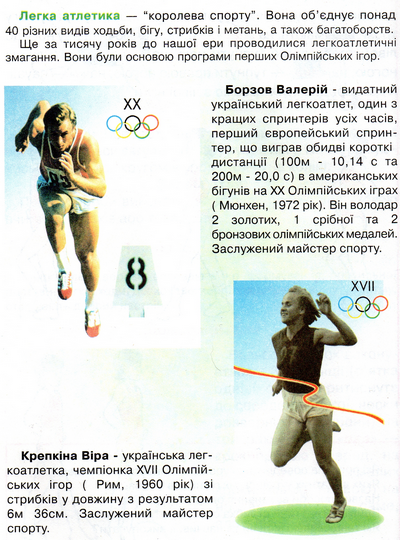 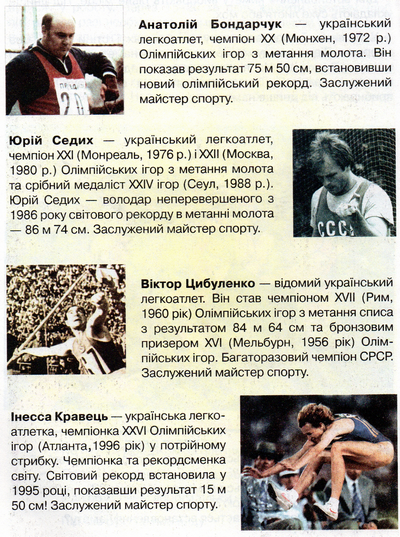 Перегляд мультфільму  «Победитель»    Перегляд мультфільму  «Победитель»    Перегляд мультфільму  «Победитель»    Перегляд мультфільму  «Победитель»    Перегляд мультфільму  «Победитель»    Перегляд мультфільму  «Победитель»    Перегляд мультфільму  «Победитель»    Перегляд мультфільму  «Победитель»    Перегляд мультфільму  «Победитель»    Перегляд мультфільму  «Победитель»    4 клас4 клас4 клас4 клас4 клас4 клас4 клас4 клас4 клас4 клас1Кулик Н.ЄФізична культураФізична культура27.04.2021Відомі легкоатлети України. Біг з високого старту  на 30 м.Стрибок  у довжин з місця.Провести комплекс ранкової гімнастики.Теоретичний матеріал:Провести комплекс ранкової гімнастики.Теоретичний матеріал:https://www.youtube.com/watch?v=iVaMGTVWXDYhttps://www.youtube.com/watch?v=-FCpkqrKIAgДодаток №1https://www.youtube.com/watch?v=iVaMGTVWXDYhttps://www.youtube.com/watch?v=-FCpkqrKIAgДодаток №12Кулик Н.ЄФізична культураФізична культура27.04.2021Біг з високого старту  на 30 м.Стрибок у довжину з місця та з короткого розбігу способом «зігнувши ноги».Кидок малого м’яча.Провести комплекс ранкової гімнастики.Перегляд відео матеріалуПровести комплекс ранкової гімнастики.Перегляд відео матеріалуhttps://www.youtube.com/watch?v=iVaMGTVWXDYhttps://www.youtube.com/watch?v=WkBBqrvz4Johttps://www.youtube.com/watch?v=iVaMGTVWXDYhttps://www.youtube.com/watch?v=WkBBqrvz4Jo3Кулик Н.Є.Фізична культураФізична культура30.04.2021Стрибок у довжину з місця та з короткого розбігу способом «зігнувши ноги».Кидок малого м’яча.Провести комплекс ранкової гімнастики.Перегляд відео матеріалуПровести комплекс ранкової гімнастики.Перегляд відео матеріалуhttps://www.youtube.com/watch?v=iVaMGTVWXDYhttps://www.youtube.com/watch?v=WkBBqrvz4Johttps://www.youtube.com/watch?v=iVaMGTVWXDYhttps://www.youtube.com/watch?v=WkBBqrvz4Jo  Додаток №1Перегляд мультфільму  «Победитель»  Додаток №1Перегляд мультфільму  «Победитель»  Додаток №1Перегляд мультфільму  «Победитель»  Додаток №1Перегляд мультфільму  «Победитель»  Додаток №1Перегляд мультфільму  «Победитель»  Додаток №1Перегляд мультфільму  «Победитель»  Додаток №1Перегляд мультфільму  «Победитель»  Додаток №1Перегляд мультфільму  «Победитель»  Додаток №1Перегляд мультфільму  «Победитель»  Додаток №1Перегляд мультфільму  «Победитель»9 - А9 - А9 - А9 - А9 - А9 - А9 - А9 - А9 - А9 - А1Кулик Н.Є.Кулик Н.Є.Фізична культура26.04.2021Прийом м’яча з верхньої та нижньої подачі.  Блокування.Прийом м’яча з верхньої та нижньої подачі.  Блокування.Провести комплекс ранкової гімнастики.Перегляд матеріалуПровести комплекс ранкової гімнастики.Перегляд матеріалуhttps://www.youtube.com/watch?v=vtzy2ZPwt6Y   https://www.youtube.com/watch?v=VshB8Vjpc5Yhttps://www.youtube.com/watch?v=PQh3gVGPXnQhttps://www.youtube.com/watch?v=eZcMhRQ8BlQ2Кулик Н.Є.Кулик Н.Є.Фізична культура28.04.2021Шкідливість паління для здоров’я людини.Гігієнічні вимоги до і після уроку фізичної культури.Біг з високого старту по дистанції  30 м. у рівномірному темпі.Шкідливість паління для здоров’я людини.Гігієнічні вимоги до і після уроку фізичної культури.Біг з високого старту по дистанції  30 м. у рівномірному темпі.Провести комплекс ранкової гімнастики.Перегляд   теоретичного та навчального матеріалуПровести комплекс ранкової гімнастики.Перегляд   теоретичного та навчального матеріалуhttps://www.youtube.com/watch?v=IKRQdF3fS5s&list=RDCMUCVF4WEjn1hufd-pkmPoVe-Q&index=2https://www.youtube.com/watch?v=JzpWbtMsfvEhttp://youtube.com/watch?v=QJLi-hfZmjM3Кулик Н.Є.Кулик Н.Є.Фізична культура30.04.2021Історія розвитку легкої атлетики в України.  Низький старт.Стрибок у довжину з місця.Історія розвитку легкої атлетики в України.  Низький старт.Стрибок у довжину з місця.Провести комплекс ранкової гімнастики.Перегляд матеріалуПровести комплекс ранкової гімнастики.Перегляд матеріалуhttps://www.youtube.com/watch?v=IKRQdF3fS5s&list=RDCMUCVF4WEjn1hufd-pkmPoVe-Q&index=2https://www.youtube.com/watch?v=ibgZuKfNBok9 - Б9 - Б9 - Б9 - Б9 - Б9 - Б9 - Б1Кулик Н.Є.Фізична культура26.04.2021Прийом м’яча з верхньої та нижньої подачі.  Блокування.Провести комплекс ранкової гімнастики.Перегляд матеріалуhttps://www.youtube.com/watch?v=vtzy2ZPwt6Y   https://www.youtube.com/watch?v=VshB8Vjpc5Yhttps://www.youtube.com/watch?v=PQh3gVGPXnQhttps://www.youtube.com/watch?v=eZcMhRQ8BlQ2Кулик Н.Є.Фізична культура29.04.2021Шкідливість паління для здоров’я людини.Гігієнічні вимоги до і після уроку фізичної культури.Біг з високого старту по дистанції  30 м. у рівномірному темпі.Провести комплекс ранкової гімнастики.Перегляд   теоретичного та навчального матеріалуhttps://www.youtube.com/watch?v=IKRQdF3fS5s&list=RDCMUCVF4WEjn1hufd-pkmPoVe-Q&index=2https://www.youtube.com/watch?v=JzpWbtMsfvEhttp://youtube.com/watch?v=QJLi-hfZmjM3Кулик Н.Є.Фізична культура30.04.2021Історія розвитку легкої атлетики в України.  Низький старт.Стрибок у довжину з місця.Провести комплекс ранкової гімнастики.Перегляд матеріалуhttps://www.youtube.com/watch?v=IKRQdF3fS5s&list=RDCMUCVF4WEjn1hufd-pkmPoVe-Q&index=2https://www.youtube.com/watch?v=ibgZuKfNBok